Friday 5th February – Magic Eye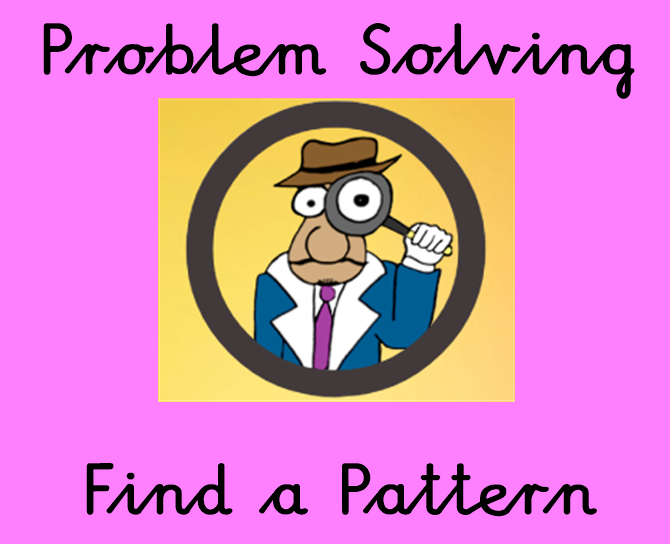 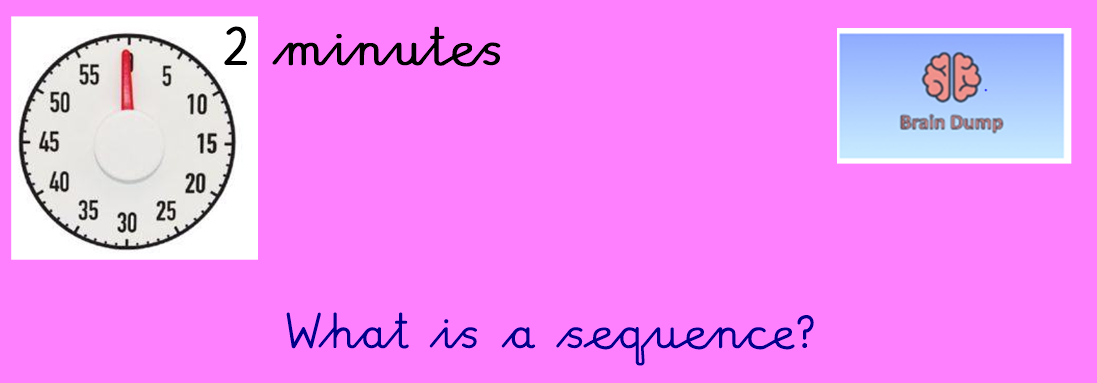 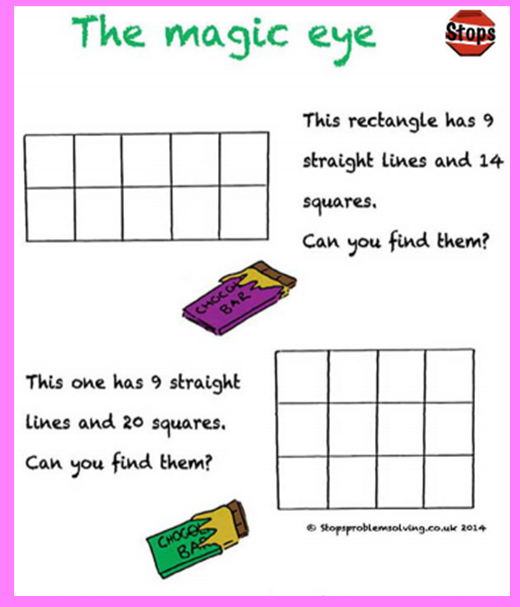 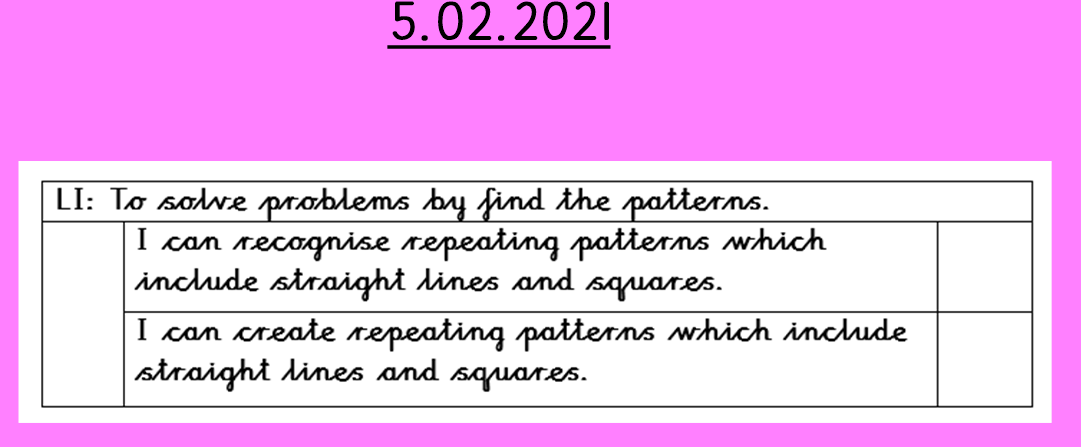 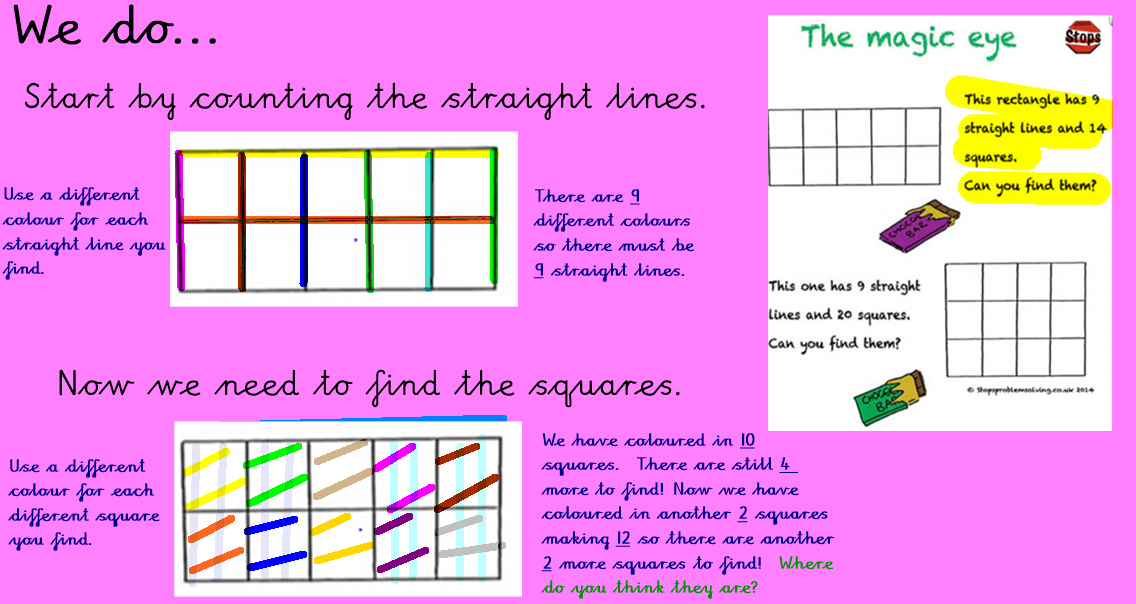 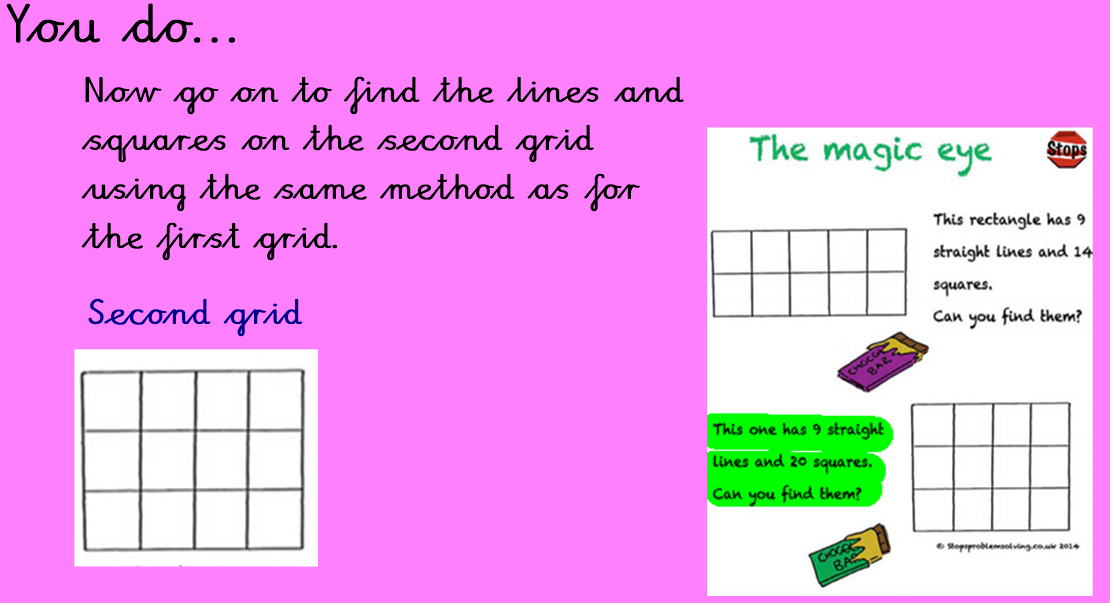 